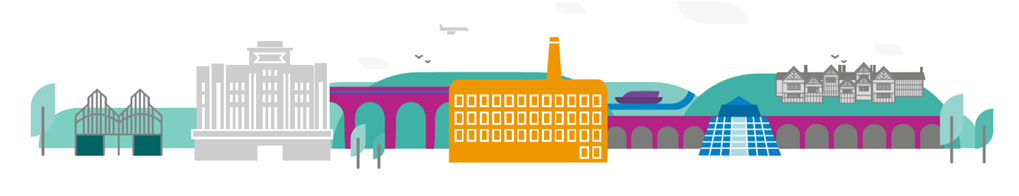 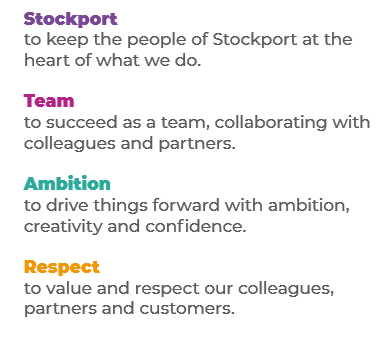 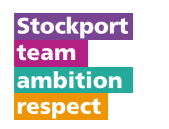 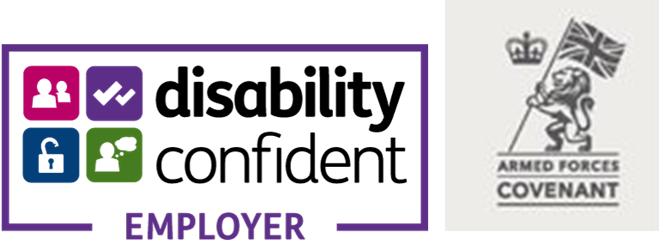 Main Purpose of the JobTo work in the first response social work team within Stockport’s Multi-Agency Safeguarding and Support Hub (MASSH). To respond to contacts made into the MASSH in a timely way to identify and secure the most appropriate service to support and safeguard children and families. To communicate with families, partner agencies and members of the public to enable you to analyse historical and current concerns in order for you to carry out timely multi-agency MASSH assessments and recommendations.You will have a good understanding of statutory social worker functions and be confident in making informed threshold decisions.To be accountable to the first response team leader for the enquires you undertake and to contribute to the decisions that are reached within Stockport MASSH ensuring that all children and families are protected and safeguardedKey ResponsibilitiesTo be responsible for enquires undertaken within the MASSH.To work closely with all teams across Stockport Family to ensure an effective, coordinated response to children, young people and families in need. To complete MASSH enquiries, triaging and MASSH assessments in accordance with agreed and statutory timeframes.To work with others to secure the best outcomes for the child.To identify and secure the most appropriate service to support and safeguard children and families.To work as part of a team within the MASSH to support and safeguard children.To keep accurate and timely records in line with local and statutory requirements.To ensure that service user views and the voice of the child is incorporated into all your work.To work dynamically within Stockport Family and with partners to identify pathways for support for children and families, using strengths-based principlesTo be a champion for Stockport Family and the principles of restorative approaches and of quality conversations, collaboration and minimal points of transfer.To practice and promote a culture which places children, young people and families at the heart of the service.To work in accordance with legislative requirements and local, regional and national policy and procedures.To keep up to date with national and local developments relevant to the service area.To work collaboratively and creatively with schools, colleges, other Local Authorities, other agencies, the voluntary sector and other groups to coordinate interventions for vulnerable children and young people.To understand and embrace restorative practice and a strengths-based approach to work with children, families and communities. Contribute to the development of an effective and well-functioning team by using emotionally intelligent social work practice i.e. self-awareness, interpersonal awareness, self-management and interpersonal relationship management.To have demonstrable knowledge of child protection, safeguarding children, early help assessment/team around the child and the care of looked after children and apply this to practice. To be effective in identifying the need to initiate section 47 child protection investigationsTo perform any other duties that correspond reasonably with the general character of the post and that are commensurate with its level of responsibility.To work positively and inclusively with colleagues and customers so that the Council provides a workplace to deliver a service that does not discriminate against people on the grounds of their age, disability, gender reassignment, marriage, civil partnership, pregnancy, maternity, race, religion, belief, sex, or sexual orientation. To fulfil personal requirements, where appropriate, with regards to Council policies and procedures, standards of attendance, health, safety and welfare, customer care, emergency, evacuation, security and promotion of the Council’s priorities.Additional InformationThe responsibilities set out in this document, in the advert and any additional information are intended to provide a flavour of the work you will carry out. It is not possible to include everything you will be asked to undertake, and we expect all colleagues to work flexibly according to business needs and to enhance your own development. Your skills, abilities and training needs will be taken into account and discussed with you when any significant changes to your role are needed. In line with our flexible approach you may be required to work from home for a proportion of your time or from any of the Council's sites across the borough.The Council is an inclusive employer and holds the Disability Confident and Armed Forces Covenant accreditations. If you have a disability, we will support you by implementing reasonable adjustments to enable you to perform your role.About YouPlease use your application to tell us how well you meet the criteria listed below as these are the key skills, experience, technical expertise and qualifications needed to be successful in the role. We will then use all the information you provide in your application to help us decide whether you are shortlisted for interview. Any interview questions or additional assessments such as tests or presentations may also be broadly based on these criteria:Working knowledge and understanding of child protection safeguarding children and issues in relation to looked after children with 2 years post qualifying experience. Working knowledge and experience of preventing escalation of need and the application of early help offer/services to children and families.Experience of multi-agency working in relation to meeting children, young people and family needs paying full regard to information sharing protocols and best practice.Experience of working with complex situations with a focus on problem solving. Ability to communicate clearly (oral and written) and to work in partnership with colleagues, other agencies, service users and carers.Knowledge of relevant legislation and social policy issues; and of different approaches to social work practice including restorative and systemic approaches with children and families. Demonstrable knowledge, experience and skill in social work assessments.Ability to work in an unpredictable environment and confidently assess risk and children’s needs.Demonstrated commitment to anti-oppressive and anti-racist practice fully considering the diverse needs of children and families. A recognised Social Work Qualification.Current (or pending) Social Work England registration.Positive commitment to further training, self-development, and willingness to undertake trainingTo work to the Council’s values and behaviours by:Keeping the people of Stockport at the heart of what we doSucceeding as a team, collaborating with colleagues and partnersDriving things forward with ambition, creativity and confidence.Showing value and respect to our colleagues, partners and customers.Role: MASSH Social WorkerService Area:Stockport FamilyDirectorate:Salary Grade: